Year 1							St Mark’s Curriculum Overview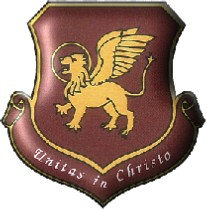 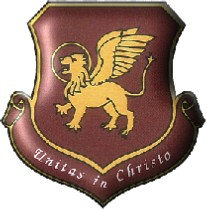 2018-2019SubjectAutumnAutumnSpringSpringSpringSpringSummerSummerSummer“Look How We’ve Grown”“All the Leaves are Brown…”“Playtime through the Ages”“We’re Going on an Adventure”“We’re Going on an Adventure”“We’re Going on an Adventure”“Where we live…”“Oh We Do Like to be Beside the Seaside”“Oh We Do Like to be Beside the Seaside”Hist/ GeogBabies - changes in our lifetimeSeasonsToys – historical changeJourneysJourneysJourneysOur Local AreaThe SeasideThe SeasideScienceAnimals including humansSeasonal changeMaterialsPlantsPlantsPlantsPlantsAnimals including humans/Seasonal Change (refresh)Animals including humans/Seasonal Change (refresh)LiteracyRecountRepeating LanguageExplanationsLabels & ListsShape Poetry DiscussionFamiliar settingsInstructionsFantasy SettingsInstructionsFantasy SettingsInstructionsFantasy SettingsPersuasionTraditional TalesInformationDictionariesSea PoemsInformationDictionariesSea PoemsREFamiliesBaptismJudaismAdventSpecial PeopleMealsChangeChangeChangeHolydays/HolidayBeing SorryIslam NeighboursIslam NeighboursComputingProgrammingE SafetyTechnology in our livesProgrammingProgrammingProgrammingHandling DataMultimediaMultimediaPENUFC FoundationNUFCFoundationNUFC FoundationNUFC FoundationNUFC FoundationNUFC FoundationBat and Ball skillsDanceDancePSHCENew BeginningsGetting on and falling outGoing for GoalsGood to be meGood to be meGood to be meRelationshipChangesChangesMusic(Music Express)Animal Pageant(Newcastle Music Service) Animal Pageant(Newcastle Music Service)Local SongsLocal SongsLocal SongsARTSelf-portraits and other baby related tasksLeaf collages and other seasons related art workDesigning their own toys and drawing and labelling a plantDesigning their own toys and drawing and labelling a plantDesigning their own toys and drawing and labelling a plantCreating settings for journeys and fantasy settingsTraditional tale artwork and work around the local area topicTraditional tale artwork and work around the local area topicSeaside artwork, sketching the setting, and making collages